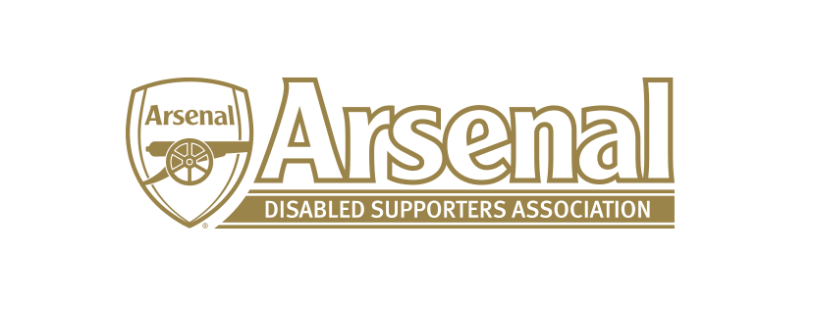 Arsenal Disabled Supporters’ Association2019 Annual General Meetingon Sunday 22nd September 2019 at 2.00pm at The Hub, Arsenal FC, 56 Benwell Rd, Islington, N7 7BAAgendaWelcome and Introductions (Anthony Joy)Apologies for AbsenceApproval of Minutes of 2018 AGMChair’s Report (Anthony Joy)Secretary’s Report (Anne Hyde)Treasurer’s Report (Nicole Evans)Communication (James Warren)Election of CommitteeProposed Priorities (Anthony Joy)Questions from the FloorAny Other Business